от 19 апреля 2021 года № 81О внесении изменений в распоряжение администрации Килемарского муниципального района от 18 марта 2020 года № 541. Внести в распоряжение администрации Килемарского муниципального района от 18 марта 2020 года № 54 «О введении повышенной готовности на территории Килемарского муниципального района» в редакции распоряжений от 27.03.2020 г. № 67, от 31.03.2020 г. № 69, от 06.04.2020 г. № 79, от 20.04.2020 г. № 84, от 29.04.2020 г. № 88, от 20 мая 2020 г. № 92, от 29.05.2020 г. № 109, от 20.06.2020 г. №114а, от 29.06. 2020 г. №124а, от 17.07.2020 г. №134а, от 24.07.2020 г. №137а, от 12.08.2020г.  №158а, от 04.09.2020 № 177, от 25.09.2020 г. № 201, от 16.10.2020 г. №229, от 13.11.2020 г. № 252, от 15.01.2021 г. № 6,  от 15.02.2021 года № 19, от 15.03.2021 № 53 следующие изменения:а) в пункте 1 слова «до 18 апреля 2021 г. включительно» заменить словами «до 31 мая 2021 г. включительно»;б) в пункте 2:в абзаце первом слова «до 18 апреля 2021 г. включительно» заменить словами «до 31 мая 2021 г. включительно»;в абзаце четвертом слова «торжественного парада» заменить словами «торжественных мероприятий»в) в пункте 3 слова «до 18 апреля 2021 г. включительно» заменить словами «до 31 мая 2021 г. включительно»;г) пункт 8 признать утратившим силу.2. 	Контроль за выполнением настоящего распоряжения оставляю за собой.3. Настоящее распоряжение вступает в силу со дня его обнародования на информационном стенде Килемарского муниципального района.4. Разместить настоящее распоряжение на странице администрации Килемарского муниципального района в информационно-телекоммуникационной сети официального интернет-портала Республики Марий Эл.	 КИЛЕМАР МУНИЦИПАЛЬНЫЙ РАЙОНЫНАДМИНИСТРАЦИЙАДМИНИСТРАЦИЯКИЛЕМАРСКОГО МУНИЦИПАЛЬНОГО РАЙОНАРАСПОРЯЖЕНИЙРАСПОРЯЖЕНИЕГлава администрацииКилемарского муниципального районаТ.В. Обухова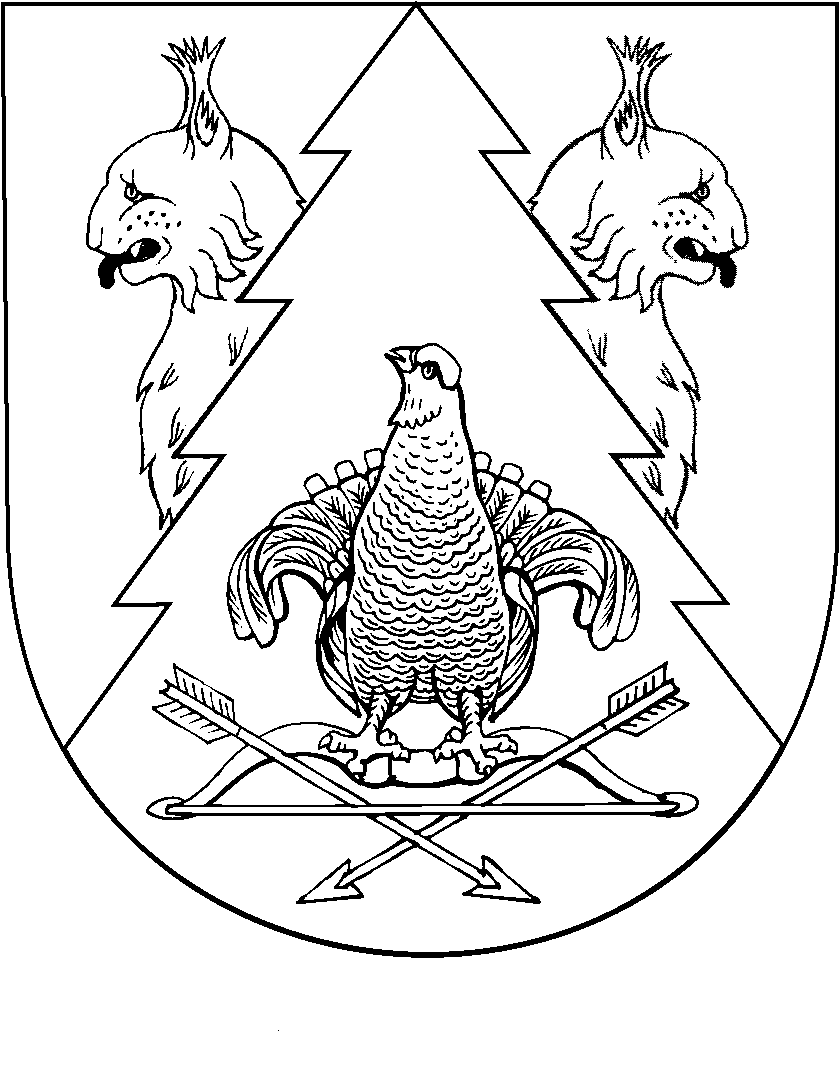 